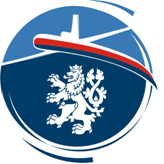 CIVIL AVIATION AUTHORITY OF THE CZECH REPUBLICÚŘAD PRO CIVILNÍ LETECTVÍ ČESKÉ REPUBLIKYCIVIL AVIATION AUTHORITY OF THE CZECH REPUBLICÚŘAD PRO CIVILNÍ LETECTVÍ ČESKÉ REPUBLIKYCIVIL AVIATION AUTHORITY OF THE CZECH REPUBLICÚŘAD PRO CIVILNÍ LETECTVÍ ČESKÉ REPUBLIKYDetails of Management Personnel required to be accepted as specified in Part-147Údaje o vedoucích pracovnících, jejichž přijatelnost pro ÚCL je požadována v Part- 1471.	Name:	Jméno: 2.	Position:	Pracovní funkce: 3.	Qualifications relevant to the item (2) position:	Kvalifikace odpovídající pracovní funkci podle položky (2): 4.	Work experience relevant to the item (2) position:	Praxe odpovídající pracovní funkci podle položky (2): 5.	Part-147 Organisation / Organizace Part-147:      Details of Management Personnel required to be accepted as specified in Part-147Údaje o vedoucích pracovnících, jejichž přijatelnost pro ÚCL je požadována v Part- 1471.	Name:	Jméno: 2.	Position:	Pracovní funkce: 3.	Qualifications relevant to the item (2) position:	Kvalifikace odpovídající pracovní funkci podle položky (2): 4.	Work experience relevant to the item (2) position:	Praxe odpovídající pracovní funkci podle položky (2): 5.	Part-147 Organisation / Organizace Part-147:      Details of Management Personnel required to be accepted as specified in Part-147Údaje o vedoucích pracovnících, jejichž přijatelnost pro ÚCL je požadována v Part- 1471.	Name:	Jméno: 2.	Position:	Pracovní funkce: 3.	Qualifications relevant to the item (2) position:	Kvalifikace odpovídající pracovní funkci podle položky (2): 4.	Work experience relevant to the item (2) position:	Praxe odpovídající pracovní funkci podle položky (2): 5.	Part-147 Organisation / Organizace Part-147:      Details of Management Personnel required to be accepted as specified in Part-147Údaje o vedoucích pracovnících, jejichž přijatelnost pro ÚCL je požadována v Part- 1471.	Name:	Jméno: 2.	Position:	Pracovní funkce: 3.	Qualifications relevant to the item (2) position:	Kvalifikace odpovídající pracovní funkci podle položky (2): 4.	Work experience relevant to the item (2) position:	Praxe odpovídající pracovní funkci podle položky (2): 5.	Part-147 Organisation / Organizace Part-147:      Signature / Podpis: .......................................................Signature / Podpis: .......................................................Signature / Podpis: .......................................................Date / Datum:      On completion, please send this form under confidential cover to CAA CZ.Po vyplnění prosím pošlete tento formulář na ÚCL jako důvěrný dokument.CIVIL AVIATION AUTHORITY OF THE CZECH REPUBLIC, Flight Operations Division, Ruzyně Airport, 160 08 Prague 6.ÚŘAD PRO CIVILNÍ LETECTVÍ, Sekce letová a provozní, Letiště Ruzyně, 160 08 Praha 6.On completion, please send this form under confidential cover to CAA CZ.Po vyplnění prosím pošlete tento formulář na ÚCL jako důvěrný dokument.CIVIL AVIATION AUTHORITY OF THE CZECH REPUBLIC, Flight Operations Division, Ruzyně Airport, 160 08 Prague 6.ÚŘAD PRO CIVILNÍ LETECTVÍ, Sekce letová a provozní, Letiště Ruzyně, 160 08 Praha 6.On completion, please send this form under confidential cover to CAA CZ.Po vyplnění prosím pošlete tento formulář na ÚCL jako důvěrný dokument.CIVIL AVIATION AUTHORITY OF THE CZECH REPUBLIC, Flight Operations Division, Ruzyně Airport, 160 08 Prague 6.ÚŘAD PRO CIVILNÍ LETECTVÍ, Sekce letová a provozní, Letiště Ruzyně, 160 08 Praha 6.On completion, please send this form under confidential cover to CAA CZ.Po vyplnění prosím pošlete tento formulář na ÚCL jako důvěrný dokument.CIVIL AVIATION AUTHORITY OF THE CZECH REPUBLIC, Flight Operations Division, Ruzyně Airport, 160 08 Prague 6.ÚŘAD PRO CIVILNÍ LETECTVÍ, Sekce letová a provozní, Letiště Ruzyně, 160 08 Praha 6.CAA CZ use only / Pouze pro potřebu ÚCL ČRName and signature of authorised CAA CZ staff member accepting this person:Jméno a podpis oprávněného pracovníka ÚCL potvrzujícího přijatelnost výše uvedené osoby:CAA CZ use only / Pouze pro potřebu ÚCL ČRName and signature of authorised CAA CZ staff member accepting this person:Jméno a podpis oprávněného pracovníka ÚCL potvrzujícího přijatelnost výše uvedené osoby:CAA CZ use only / Pouze pro potřebu ÚCL ČRName and signature of authorised CAA CZ staff member accepting this person:Jméno a podpis oprávněného pracovníka ÚCL potvrzujícího přijatelnost výše uvedené osoby:CAA CZ use only / Pouze pro potřebu ÚCL ČRName and signature of authorised CAA CZ staff member accepting this person:Jméno a podpis oprávněného pracovníka ÚCL potvrzujícího přijatelnost výše uvedené osoby:Signature / Podpis: .......................................................              Signature / Podpis: .......................................................              Date / Datum: .................................................................Date / Datum: .................................................................Name / Jméno:              .........................................................................................Name / Jméno:              .........................................................................................Office / Úřadovna: ..........................................................................................Office / Úřadovna: ..........................................................................................